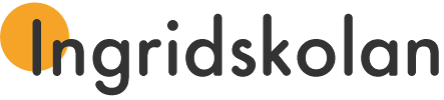 Läsårsdata gymnasieskolan 2020–2021HT2020Planerings/fortbildningsdagar/lärare 7-12 augustiAfter School stängd 10-11 augustiVid behov kontakta föreståndareLäsårets första dag torsdag den 13 augustiHöstlov 27 oktober - 2 november (lärare: 3 lovdagar och 2 studiedagar)Julavslutning 21 decemberVT2021Konferens för personalen 11–13 januariAfter School stängd 11–12 januari
Vid behov kontakta föreståndareVårterminens första dag torsdag 14 januariSportlov v 9 (1-5 mars)Påsklov v 14 (2-9 april)Skolavslutning 7 juniEfterplaneringsdagar för lärarna 8-11 juni